CURRICULAM VITAE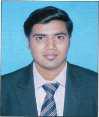 NAZIF C/o-Cell: 971-504973598Email: - nazif.377984@2freemail.com To,THE CORCERN,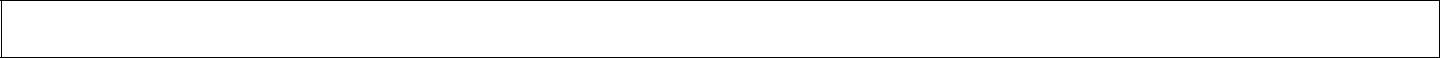 Subject: - Application for the Post of Accountant/LogisticRespected Sir/Madam,I am interested in working as an Accountant/Logistic for your esteemed organization. I enclose my resume as first step in exploring the possibilities of employment with your esteem organization.I firmly believe that my related qualification & my keen desire to be associated with your organization will definitely put forward as an asset.I assure you of mine every diligent effort to contribute profitable to the organization.Looking forward for positive response.Thanking you in anticipation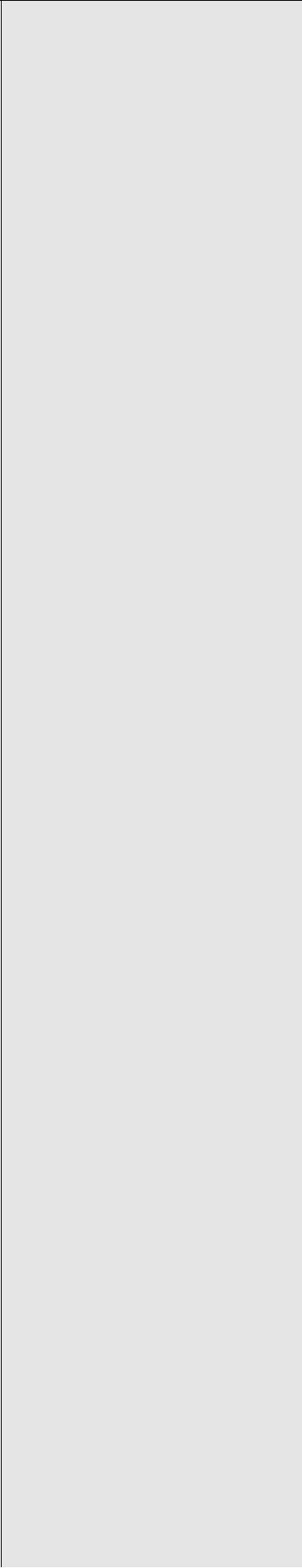 Personal Details GendermaleMarital StatusSingleDate of Birth24-09-1995NationalityIndianLanguages KnowEnglish ,Urdu Hindi, MarathiPassport DetailsPlace of IssueMumbaiDate of Issue09/08/2016Date of expiry 08/08/2026Objective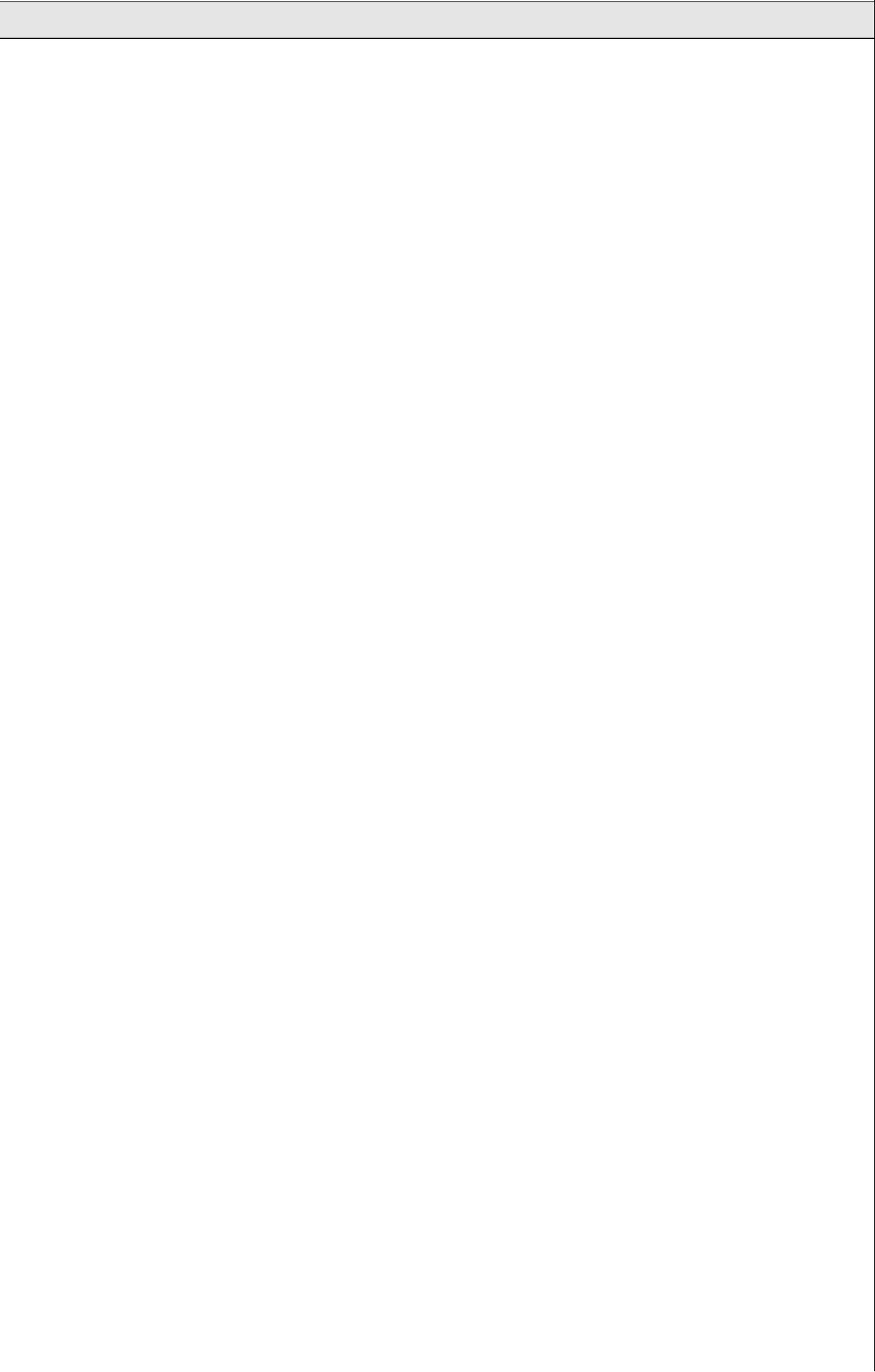 To pursue a long career in an organization where my qualification, skill and experience would be an asset and where I can add value to my technical as well as managerial skill to attain the greatest possible height toward the growth of the organization.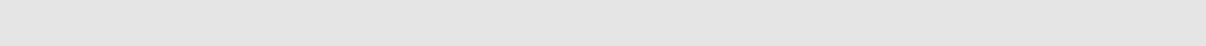 Academic Qualification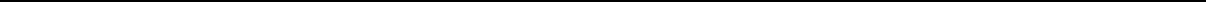 H.S.C. passed from Kolhapur Board in March 2013S.S.C. passed from Kolhapur Board in March 2011Professional QualificationB.COM passed from University of Mumbai in March 2017Appear for diploma in import export from welingkar institute, MumbaiWork Experience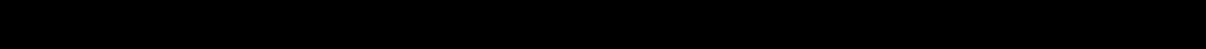 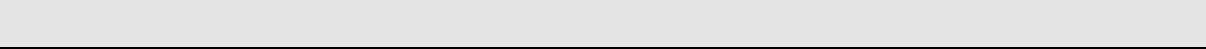 Worked at CA.VAIBHAV PARASMAL JAIN & CO. (Chartered Accountants)from April 2014 to Feb 2015.Maintenance of day to day Computerized Accounting work like Sales, Purchase, Payment, Receipts & Bank Reconciliation.Preparation of Financial accounting records for Financial AuditDebtors and Creditors reconciliation.Bank passbook feeding.Preparation of sales invoice, booking of purchase and expenses.Monthly Reconciliation of Bank, debtors, creditors and expenses.Computer Proficiency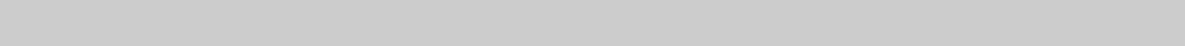 Databaseversed with MS Office and excelTally Erp.9 ,Basic Internet,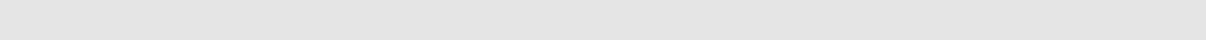 DeclarationI ensure that all the information given is true and correct to the best of myKnowledge. Kindly request you to consider my resume and give me an Opportunity. 